Муниципальное общеобразовательное учреждение « Средняя общеобразовательная школа №8 с.Горькая Балка Советского района»01.09. 2023ПРИКАЗ                                                         №238 О создании и организации работы «Родительского патруля»В целях профилактики и предупреждения детского дорожно- транспортного травматизма несовершеннолетними в школах и общественных местахПРИКАЗЫВАЮ:Создать в МОУ «СОШ №8 с.Горькая Балка» общественное формирование «Родительский патруль».Утвердить состав общественного формирования «Родительский патруль» (приложение 2)Утвердить Положение об общественном формировании «Родительский патруль» (приложение 1).Классным руководителям 1-11 классов:довести до сведения обучающихся и родителей информацию о деятельности и функциях «Родительского патруля»;при необходимости оказать содействие работе родительского патруля;Утвердить	график	дежурства	родительского	патруля	на	2023-2024 учебный год (приложение 3).Назначить руководителем родительского патруля Залукаеву Т.А.Контроль над исполнением настоящего приказа возложить на заместителя директора по ВР Комарову В.В.Директор Брюхина О.Н.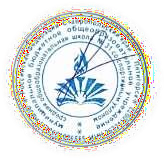 ПРИЛОЖЕНИЕ 1Положениеоб общественном формировании «Родительский патруль»по предупреждению детского дорожно-транспортного травматизмаОбщие положения.Родительский патруль создается в МОУ «СОШ №8с.Горькая Балка» из числа родителей, дети которых посещают школу, с целью защиты их прав и предупреждения правонарушений правил дорожного движения и детского дорожно-транспортного травматизма.      Ответственное лицо по профилактике ДДТТ в ДО назначается приказом директора МОУ «СОШ №8 с.Горькая Балка» .Родительский патруль организует свою работу в тесном взаимодействии с коллективом школы.Родительский патруль организует свою работу в соответствие с утвержденным графиком.График работы родительского патруля составляется администрацией школы и доводится до сведения всех участников образовательного процесса.Родительский патруль в своей работе строго соблюдает и руководствуется:нормами законов РФ;Постановлением от 23 октября 1993 г. № 1090 «О правилах дорожного движения»;Законом 273 –ФЗ «Об образовании в РФ»;настоящим Положением.В МОУ «СОШ №8 с.Горькая Балка» выделяется место для уголка родительского патруля, где размещаются: Положение о родительском патруле, график выхода на патрулирование, приказ о создании Родительского патруля, памятки, рекомендации пешеходам, родителям, водителям, велосипедистам, отчёт о проделанной работе.Цели и задачи родительского патруля.Цель работы родительского патруля - привлечь внимание общественности, учащихся и родителей (законных представителей) к данным аварийности, смертности и травматизма на дорогах, напомнить о необходимости строгого соблюдения правил дорожного движения.Задачи родительского патруля:контролировать транспортные средства, подъезжающие к школе на соблюдение правильной парковки и остановки для высадки пассажиров согласно       ПДД;контролировать транспортные средства на наличие детских удерживающих устройств и в случае выявления нарушений, пропагандировать использовать удерживающие устройства, распространяя информацию в виде памяток;осуществлять контроль соблюдения правопорядка на территориях, определенных для патрулирования;В случаях выявления правонарушений, родительский патруль делает замечание в корректной форме, рекомендует обратить внимание на соблюдение правил дорожного движения, в дальнейшем с детьми и родителями (законными представителями) воспитатели проводят профилактические беседы воспитательного характера по предупреждению детского дорожно- транспортного травматизма (далее – ДДТТ).Родительский патруль, в случае выявления правонарушений учащимися или их родителями (законными представителями), может обратиться к Администрации  школы, для дальнейшего предотвращения правонарушений и проведения профилактических бесед с законными представителями воспитанников.Организация работы родительского патруля.Родительский патруль формируется из числа родителей (законных представителей) учащихся МОУ «СОШ №8 с.Горькая Балка» на добровольной основе.Состав родительского патруля может изменяться в соответствие с утвержденным графиком.График выхода родительского патруля утверждается директором школы.Примерные маршруты выходов родительского патруля предусматривают патрулирование наиболее опасных участков дорог, прилегающих к школе.Родительский патруль выполняет свою деятельность согласно графику, утвержденному в МОУ «СОШ №8 с.Горькая Балка».К добровольной деятельности родительских патрулей допускаются лица старше 18 лет, не имеющих отклонений по состоянию физического здоровья и не имеющие правонарушений в области правил дорожного движения.Итоги работы родительского патруля МОУ «СОШ №8 с.Горькая Балка» выносятся на родительские собрания.Количественный состав родительского патруля 4 человека. На 1 рейд выходит 1 человек в специальных светоотражающих жилетах и имеющие свистки, для подачи предупреждающего сигнала.Родительский патруль не имеет права: вступать с участниками дорожного движения в конфликтные ситуации, использовать ненормативную лексику;допрашивать правонарушителей с целью установить личность, если те отказываются ее называть;отвечать на провокации со стороны правонарушителей;мешать участникам в пересечении дороги, когда те уже вступили на дорогу;останавливать транспортные средства на ходу.Родительский патруль обязан:Быть предельно вежливыми, говорить по существу и обращать внимание, прежде всего на необходимость соблюдения правил дорожного движения во избежание случаев травматизма, смертности и правонарушений на дорогах.Обязанности членов родительского патруля.Родительский патруль осуществляет патрулирование в микрорайоне Школы.Родительским патрулем выявляются причины и условия, способствующие совершению правонарушений среди детей и родителей (законных представителей). Вносятся предложения по устранению причин ДДТТ.Родительский патруль в ходе осуществления патрулирования выявляет детей и других лиц, склонных к совершению правонарушений, своим поведением отрицательно влияющих на несовершеннолетних.Документация родительского патруля.Положение об общественном формировании «Родительский патруль» по предупреждению детского дорожно-транспортного травматизма.Справки по итогам рейдов родительского патруля (указываются порядковый №, дата и время проведения, объект проведения рейда, Ф.И.О. участников рейда, результаты проведения рейда).Вся документация хранится у заместителя директора по ВР и ответственного лица по профилактике ДДТТ в МОУ «СОШ №8 с.Горькая Балка»ПРИЛОЖЕНИЕ 2Состав Родительского патруля.Залукаева Т.А. (руководитель патруля);Розлаван Н.В. (5Б)Токарева А.А. (5А)Парахин Е.В. (11)ПРИЛОЖЕНИЕ 3График дежурства родительского патруля на 2021-2022 учебный годп/пФ.И.О. родителейДата дежурства1Залукаева Т.А.,Розлаван Н.В.,Токарева А.А.,Парахин Е.В.сентябрь2Залукаева Т.А.,Розлаван Н.В.,Токарева А.А.,октябрь3Парахин Е.В.ноябрь4Залукаева Т.А.,Розлаван Н.В.,Токарева А.А.,декабрь5Парахин Е.В.январь6Залукаева Т.А.,Розлаван Н.В.,Токарева А.А.,февраль7Парахин Е.В.март8Залукаева Т.А.,Розлаван Н.В.,Токарева А.А.,апрель9Парахин Е.В.май